Put the following words into the following chart.BrainstormCase studyExit slipGallery walkJigsawKWL chartLearning logsMini lesson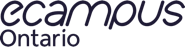 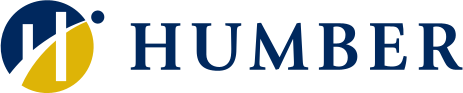 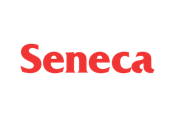 ActivateAcquireApply